ТЕРРИТОРИАЛЬНАЯ ИЗБИРАТЕЛЬНАЯ КОМИССИЯ
ГОРОДА УССУРИЙСКА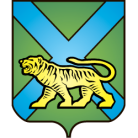 РЕШЕНИЕ г. УссурийскО назначении К.В. Козловой членомучастковой избирательной комиссии с правом решающего голоса избирательного участка № 2807На основании решения территориальной избирательной комиссии города Уссурийска от  02 февраля 2015 года № 734/119 «Об освобождении члена участковой избирательной комиссии с правом решающего голоса избирательного участка № 2807 А.В. Проценко от обязанностей члена комиссии до истечения срока полномочий», в соответствии с подпунктом «а» пункта 6, пункта 11 статьи 29 Федерального закона «Об основных гарантиях избирательных прав и права на участие в референдуме граждан Российской Федерации», решением Избирательной комиссии Приморского края от 15 мая 2013 года № 860/138 «О кандидатурах, зачисленных в резерв составов участковых комиссий избирательных участков с № 2801 по № 2869, с № 3801 по № 3831»,  территориальная избирательная комиссия города УссурийскаРЕШИЛА:1. Назначить членом участковой избирательной комиссии с правом решающего голоса избирательного участка № 2807 из резерва составов участковых комиссий Приморского края избирательных участков с № 2801 по № 2869 Кристину Владимировну Козлову, 1986 года рождения; ведущего специалиста МБУ УГО «МФЦ»; образование высшее; кандидатура предложена Политической партией «КОММУНИСТИЧЕСКАЯ ПАРТИЯ РОССИЙСКОЙ ФЕДЕРАЦИИ». 2. Направить данное решение в участковую избирательную комиссию избирательного участка № 2807 для сведения и ознакомления Кристины Владимировны Козловой. 3. Разместить настоящее решение на официальном сайте администрации Уссурийского городского округа в разделе «Территориальная избирательная комиссия города Уссурийска» в информационно-телекоммуникационной сети «Интернет».Председатель комиссии                                                             Т.И. ОвчинниковаСекретарь заседания				    			          Н.А. Ферман02 февраля 2015 года                       № 735/119